GROUP, NAME AND SURNAME: SELFIES 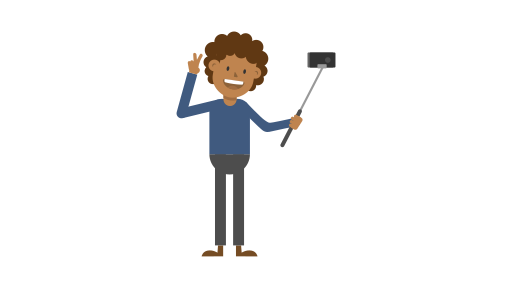 PLEASE ANSWER THE FOLLOWING QUESTIONS:WHAT IS YOUR OPINION ON SELF PHOTOGRAPHY (‘SELFIES’)? WHAT IS YOUR OPINION ON POSTING ‘SELFIES’ ON SOCIAL MEDIA (INSTAGRAM, SNAPCHAT, FACEBOOK AND TIKTOK)?DO YOU THINK SELFIES CAN EVER BE TAKEN AT A BAD TIME? E.G. DISRESPECTING A PERSON, PLACE, OR SITUATION. Give examples.BELOW YOU ARE GIVEN EXAMPLE SITUATIONS, PLEASE SPECIFY WHETHER YOU THINK THIS WOULD BE AN APPROPRIATE TIME TO TAKE A SELFIE… YES = THIS IS A GOOD TIME / NO = THIS ISNT A GOOD TIMEIt is graduation day and you have just graduated…     YES / NOYour friend has been arrested and you’re in the police station waiting for their release..YES /NO There is a fight in a club, you aren’t involved but you think it’s a funny situation…     YES / NOYou and some friends travel to the beach for a day and you decide to go swimming…  YES / NOIt’s Saturday night and you’ve gone out for a nice meal…     YES / NOYou’re Father has died and you’re at his funeral…     YES / NOA friend has drunk too much alcohol and has passed out…     YES / NOYou’re at a war memorial paying tribute to hundreds of people that have died…     YES / NOPLEASE CHOOSE A SITUATION YOU CIRCLED ‘NO’ FOR AND EXPLAIN WHYTAKE A LOOK TO THE PDF “CONCENTRATION CAMPS PICTURES”PAY ATTENTION TO THE PHOTOGRAPHS  THAT HAVE BEEN TAKEN AT THE WORLD WAR 2 DEATH CAMPS / MEMORIAL SITES AND PLEASE STATE YOUR OPINION BELOWWATCH THE FOLLOWING VIDEO: https://www.youtube.com/watch?v=mjjV_X5re4gDO YOU THINK THE ‘YOLOCAUST’ BY WAS A JUSTIFIED REACTION OR AN OVERREACTION? EXPLAIN IT.VISIT THE FOLLOWING WEBSITE AND LOOK AT THE GENERAL PUBLICS REACTION TO ‘YOLOCAUST’ https://yolocaust.de/   EXPLAIN YOUR OPINION. 